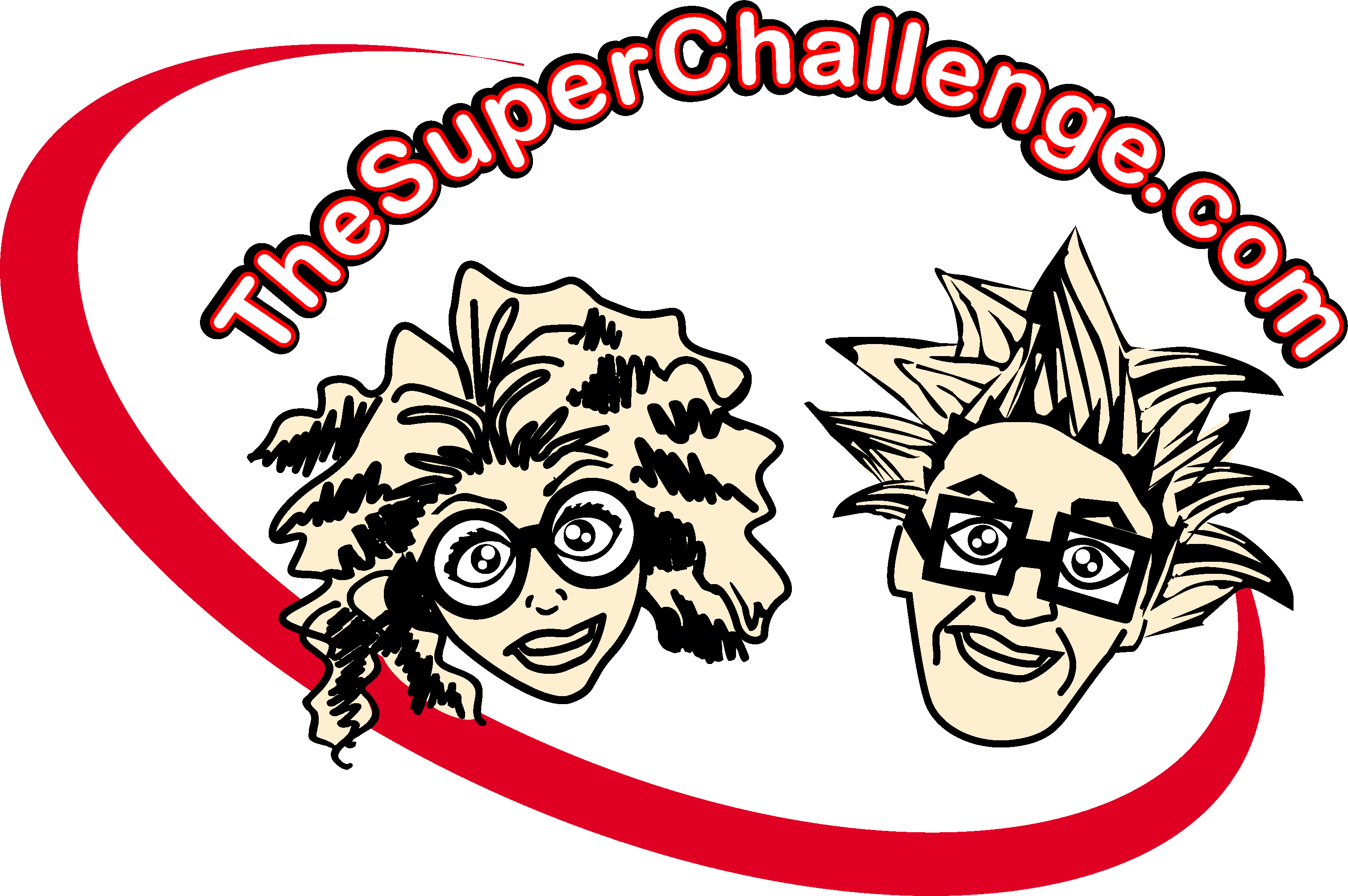 Dear Parents/Guardians,We are pleased to announce a MATHS CHALLENGE fundraiser for our school.Students are challenged to complete a set of educational maths games to then be awarded with a “Certificate of Congratulations”.The challenge is designed to build confidence in mathematics while fundraising for our school.Plus, all fundraising participants receive 12-months full access to The Super Challenge website. This includes over 260 educational maths games. There is also a parent’s section teaching you what you need to know so you may help your child learn mathematics.If you would like to your child/children to participate in the math’s challenge, please send in the fundraising amount with the slip below. The Maths Challenge Fundraiser is only $_____ (Only one membership needed per household.)The Super Challenge website is fully safe and secure with no information sharing, no links to other sites and no popup advertising.………………………………………………………………………………………………………………………………………Maths Challenge FundraiserStudent Name(s): ___________________________________Please find enclosed $_____ to participate in the maths challenge fundraiser. (Only one membership needed per household.)